Human Skull & Jaw Structure Over Time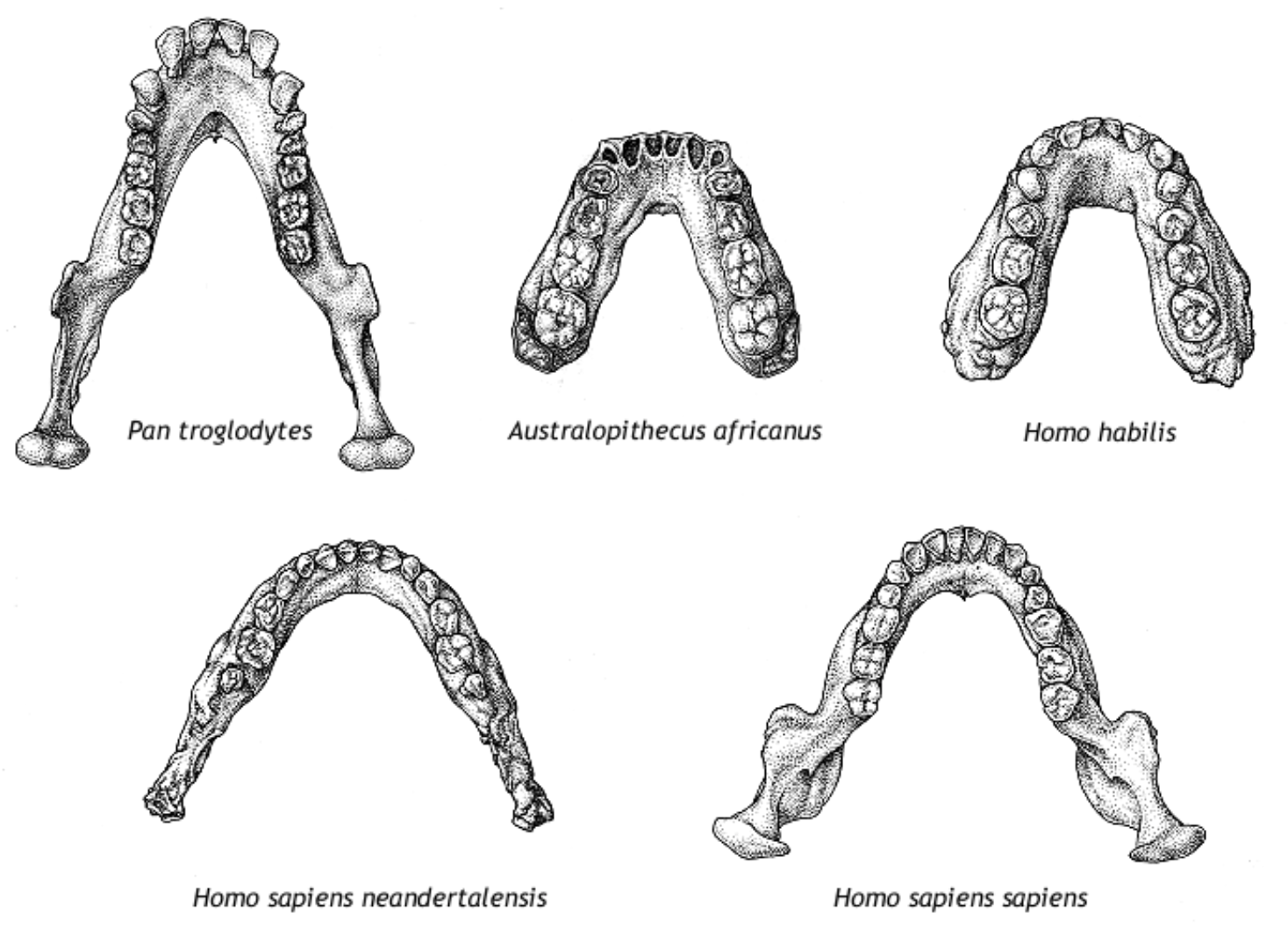 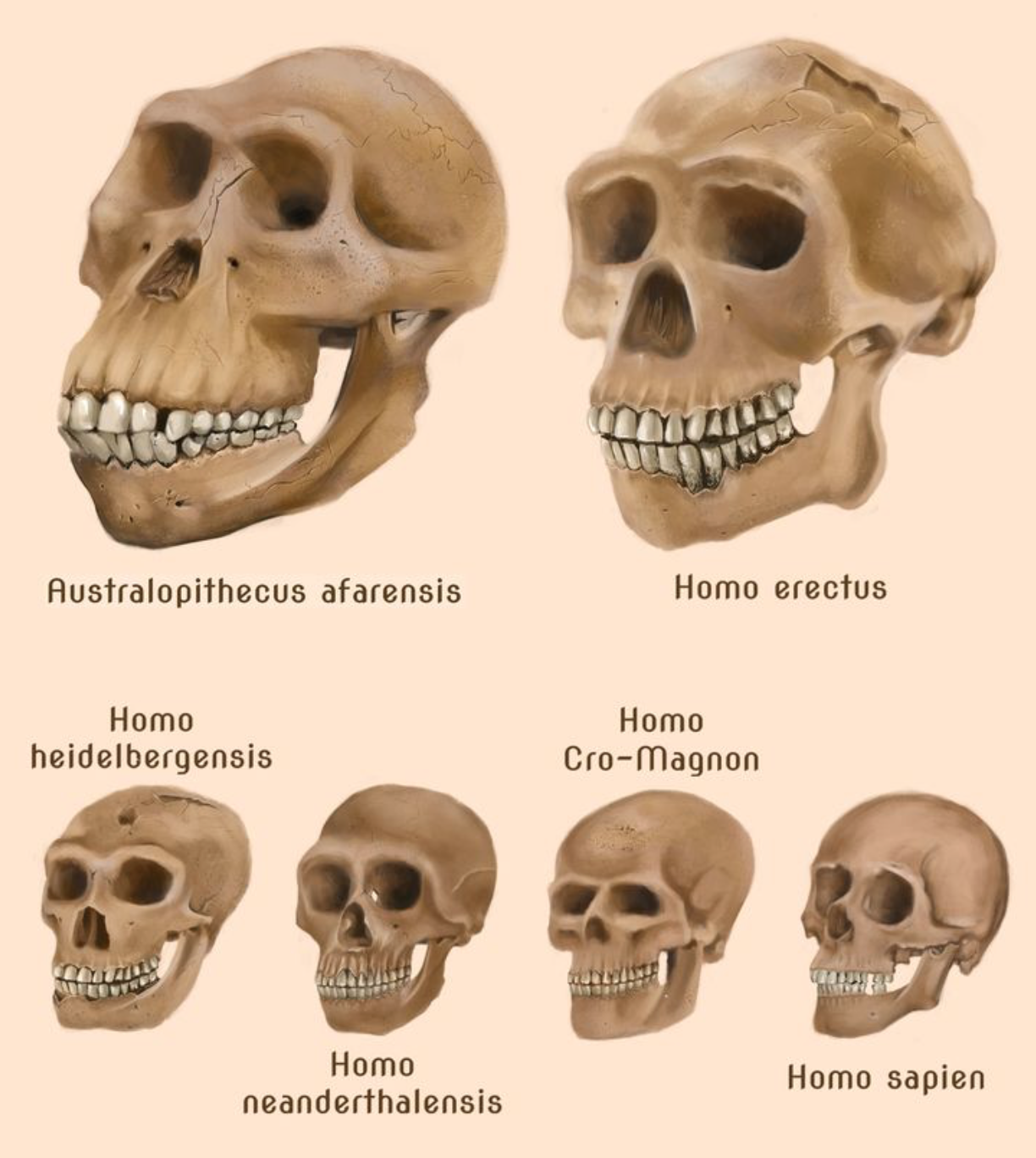 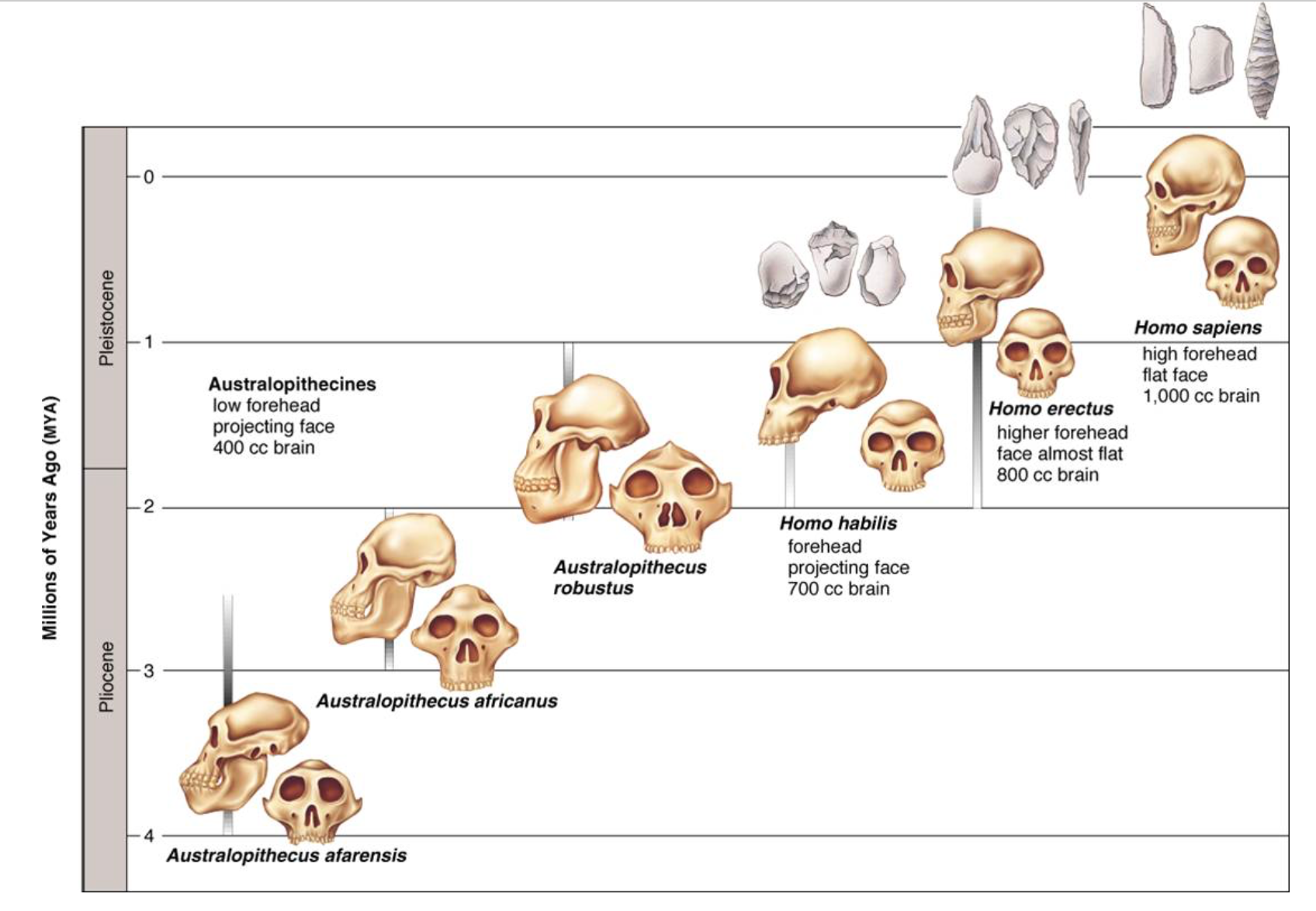 